БОЙОРОK                                                                              РАСПОРЯЖЕНИЕ02 май 2023 йыл                                № 9-р                           02 мая 2023 года             В соответствии со ст. 17.1 Федерального Закона от 26.07.2006 № 135-ФЗ «О защите конкуренции», приказом ФАС России от 10.02.2010 № 67(ред. от 17.06.2021), ст. 8 Федерального закона  от 29.07.1998 № 135-ФЗ «Об оценочной деятельности в РФ, на основании Положения «О порядке оформления прав пользования муниципальным имуществом сельского поселения  Ирсаевский сельсовет муниципального района  Мишкинский район Республики Башкортостан и об определении годовой арендной платы за пользование муниципальным имуществом сельского поселения Ирсаевский сельсовет муниципального района  Мишкинский район Республики Башкортостан» утвержденного решением Совета сельского поселения Ирсаевский сельсовет муниципального района  Мишкинский район Республики Башкортостан от 29.04.2022г. №248:           1. Провести открытые торги в форме аукциона на право заключения договоров аренды на объект муниципального нежилого фонда - помещение № 4 в одноэтажном здании, кадастровый номер: 02:39:120601:246, общей площадью 32,5 кв.м., расположенное по адресу: Республика Башкортостан,  Мишкинский  район, д. Елышево, ул. Трактовая, д.24  для использования в целях: для осуществления торговой, производственной деятельности сроком на 5 лет;     2. Утвердить аукционную документацию на проведение открытого аукциона на право заключения договоров аренды имущества, находящегося в собственности  сельского поселения Ирсаевский сельсовет муниципального района Мишкинский район, согласно приложения №1 к данному распоряжению;         3. Разместить извещение о проведении аукциона на официальном сайте торгов Российской Федерации в информационно-телекоммуникационной сети «Интернет» для размещения информации о проведении торгов www.torgi.gov.ru,  на официальном сайте муниципального района Мишкинского района Республики Башкортостан https://mishkan.bashkortostan.ru/ и на официальном сайте Администрации  сельского поселения Ирсаевский сельсовет муниципального района  Мишкинский район Республики Башкортостан https://irsai.mishkan.ru/. 	4. Конкурсной (аукционной) комиссии по  проведению аукционов  на право заключения  договоров аренды,  договоров безвозмездного пользования, продажи в отношении муниципального имущества и земельных участков, находящихся в муниципальной собственности сельского поселения Ирсаевский сельсовет муниципального района Мишкинский район  Республики Башкортостан, утвержденной Постановлением от 24.11.2021г. №85  (в ред. от 02.05.2023г. №36) провести аукцион в сроки, определенные законодательством РФ.         5.  Контроль за исполнением данного  распоряжения  оставляю за собой. Глава сельского поселения	                                          С.В. Хазиев    БАШҠОРТОСТАН РЕСПУБЛИКАҺЫМИШКӘ  РАЙОНЫМУНИЦИПАЛЬ РАЙОНЫНЫҢИРСАЙ АУЫЛ СОВЕТЫАУЫЛ БИЛӘМӘҺЕХАКИМИӘТЕ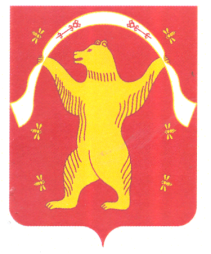 РЕСПУБЛИКА БАШКОРТОСТАНАДМИНИСТРАЦИЯСЕЛЬСКОГО ПОСЕЛЕНИЯИРСАЕВСКИЙ СЕЛЬСОВЕТМУНИЦИПАЛЬНОГО РАЙОНАМИШКИНСКИЙ РАЙОН